Year 2 Maths Teacher Assessment FrameworkThe four operations                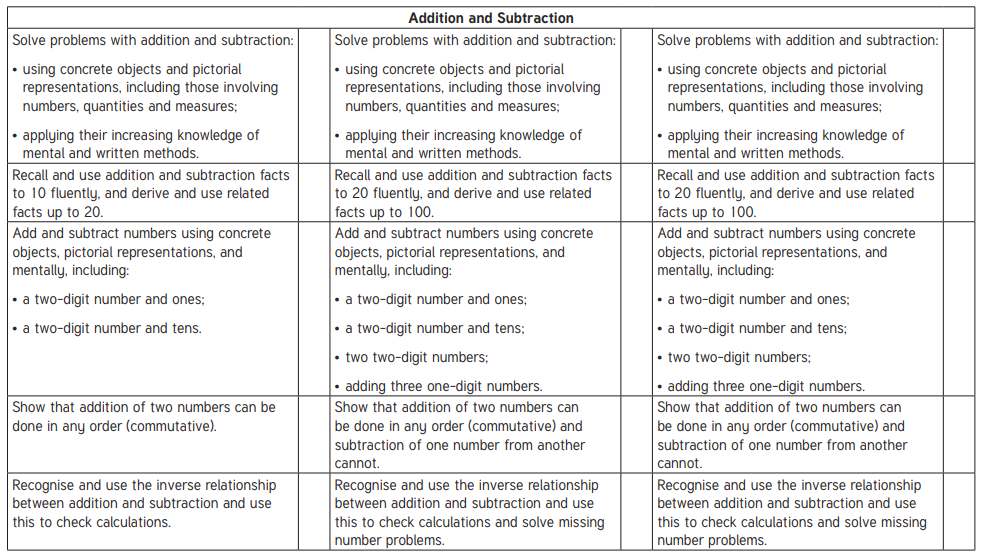 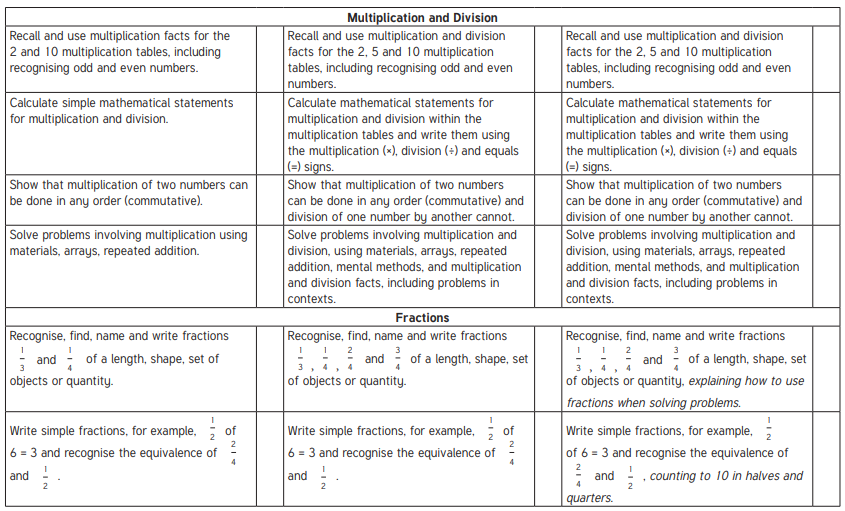 